 05.05.2015 года завершился муниципальный этап краевого конкурса творческих и исследовательских работ младших школьников «Страна чудес – страна исследований», в котором участники Клуба юных исследователей «УникУм» приняли активное участие: презентовали  10 работ, 7 из которых заняли I, II, III места.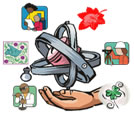 Работы были представлены в следующих направлениях: «Чудеса природы», «В стране Словения», «Наша великая Победа».Работа 4В класса отправлена на краевой этап конкурса «Страна чудес – страна исследований»КлассТема работыРезультатУчастникиРуководитель1 классы1 классы1 классы1 классы1 классы1ВЧто общего у разных растений?IIКазяковская КираЗуева Н.В.2 – 3 классы2 – 3 классы2 – 3 классы2 – 3 классы2 – 3 классы2БПочему мой прадедушка – герой?IТемнов ВладимирТемнова А.В.2БПочему современные дети часто болеют?30 б.участникЛитвишко АннаЛялин ЯрославГолденко Н.А.2ВКак с помощью вежливых слов улучшить взаимоотношения между учениками нашего классаIIГлушкова СофияЗевакина ОльгаСаланин ВладиславОтрубейникова С.Л.3АМожет ли пищевая соль навредить живым организмамIIИванов МаркМаксимов СергейСмирнова В.П.3АПочему перекись «шипит», попадая на рану?IIIЕфимкин АлександрПотехин МаркСмирнова В.П.3БПочему появляется плесень на продуктах питания?IIIГусева ВалерияМалинко ЯнаНоскова Т.Ф.3ВПочему нужно ставить прививки против гриппа?участникДеттерер КсенияШолков АлександрГерменчук СофьяМихалева Г.Н.3ВПочему нужно бережно относиться к хлебу?участникАмишева Анжелика Бабукина ДианаМиронова ОльгаМихалева Г.Н.4 классы4 классы4 классы4 классы4 классы4ВКак вырастить кристаллы из соли и сахара?IIСергейкова ДаринаЧупина МаринаДжеппарова Э.М.